Dokumentet gällerInom särskilda boenden och dagverksamheter på Nacka Seniorcenter vid hjärtstopp.AnsvarsfördelningLäkare Läkaren beslutar, med den enskildes medgivande, vilka vård- och behandlingsinsatser som ska göras. Läkaren ansvarar för beslut om HLR inte ska påbörjas när en individ får hjärtstopp. Sjuksköterska Sjuksköterska ska omedelbart påbörja HLR på personer som drabbats av hjärtstopp, såvida det inte finns ett dokumenterat ställningstagande om att HLR inte ska utföras. Sjuksköterska ska instruera övrig personal om deras arbetsuppgifter vid hjärtstopp.  Sjuksköterska ansvarar för att larma 112 och kontakta tjänstgörande läkare.Om beslut är taget skall Sjuksköterska dokumentera i patientjournalen under uppmärksamhetsinformation ”vårdrutinavvikelse” att inte ge hjärt- och lungräddning till den enskilde. Papperskopia på beslutet förvaras i kunds akt. Sjuksköterskan skall även lägga in ikonen 0-HLR/ingen hjärt-och lungräddning i MCSS Appva under ”lägg till profiluppgifter”. 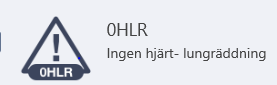 Arbetsterapeut, fysioterapeut/sjukgymnast och omsorgspersonal eller övrig personalAll personal ska vid inträffat hjärtstopp omedelbart kontakta tjänstgörande sjuksköterska. Om tjänstgörande sjuksköterska av någon anledning inte skulle vara nåbar, ska personalen kontakta 112 för rådgivning. Hjärt- och lungräddningPersonalen som observerar att patienten har en onormal andning eller hjärtstopp ska omedelbart kontakta tjänstgörande sjuksköterska. Om tjänstgörande sjuksköterska av någon anledning inte skulle vara nåbar, ska personalen kontakta 112 för rådgivning. Om personalen känner till information om att det finns ett dokumenterat ställningstagande om ej HLR ska personalen informera sjuksköterskan om detta. Om patienten har ett ställningstagande om ”ej HLR” finns det en symbol i larmtelefonen när man är inloggad hos kund. Om beslut inte finns påbörjar sjuksköterskan HLR omedelbart. Om sjuksköterskan inte finns fysiskt på plats ska denne instruera personalen om att påbörja HLR. Om en hjärtstartare finns i närheten skall en av personalen hämta den. Om tillgång till hjärtstartaren finns ska den alltid kopplas på patienten när HLR har påbörjats. Hjärtstartaren ger röstinstruktioner om eventuella åtgärder. HLR ska inte avbrytas, utan den fortsätter tills ambulanspersonalen tar över eller instruerar om vidare åtgärder. Endast läkare kan ordinera att HLR ska avbrytas.För att lära sig hur man gör HLR finns det korta kurser och även webbutbildningar. https://www.hlr.nu/utbildningsfilmer/ Beslut av ej HLRSamtal om behandlingsbegränsningar och HLR ska planeras in om det finns skäl att anta att patienten inte önskar HLR eller annan livräddande behandling.när det finns ett skäl till att HLR inte skulle vara till gagn för patienten.när patienten bedöms att ha hög risk att drabbas av hjärtstopp.Patientansvarig läkare ska tillsammans med patienten, eventuella anhöriga och sjuksköterska vid lämplig bedömt tidpunkt ta ställning till om patienten ska ges hjärt- och lungräddning vid hjärtstopp. Skriftlig broschyr om HLR som Familjeläkarna Saltsjöbaden har tagit fram lämnas till patienten/anhöriga. Läkaren ska informera patienten och eventuella anhöriga om beslutet. Sjuksköterska ska informeras och tilldelas en skriftlig kopia av beslutet om sjuksköterskan inte kan läsa beslutet i NPÖ. Kopia av beslutet skall förvaras i kunds akt.”Ej HLR” är en vedertagen term, som bör användas i journalen. I sjuksköterskans dokumentationen ska det framgå tidpunkt och skälet för beslutet, vilken läkare som har tagit beslutet, hur patienten/anhöriga har informerats. Familjeläkarna Saltsjöbaden är ansvariga dygnet runt för vårdtagare på särskilda boende för äldre. Vid akuta hjärtstopp ska sjuksköterskan påbörja HLR eller instruera övrig personal om att påbörja HLR och kontakta 112 för akutvård. Familjeläkarna Saltsjöbaden informeras om händelsen när tid finns.ReferenserSocialstyrelsens föreskrifter och allmänna råd om livsuppehållande behandling. SOSFS 2011:7. Socialstyrelsen.Etiska riktlinjer vid ställningstagande till att avstå och avbryta livsuppehållande behandling. Stockholm: Svenska Läkaresällskapet, Delegationen för medicinsk etik; 2007HLR rådet: https://www.hlr.nu/ RUTINBESKRIVNINGVid hjärtstopp